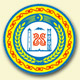 Совет депутатов Герменчукского сельского поселенияШалинского муниципального района Чеченской РеспубликиРЕШЕНИЕот «    »____ _____ 20__ г.                  № __                                   с. Герменчук«Об утверждении Перечня должностей муниципальной службы в администрации Герменчукского сельского поселения с ненормированным рабочим днем»В соответствии с Федеральным законом от 25.12.2008г. № 273-ФЗ «О противодействии коррупции», Указом Президента Российской Федерации от 21.07.2012г. № 925 «О мерах по реализации отдельных положений Федерального закона «О противодействии коррупции»», и законом Чеченской Республики от 04.08.2010г. № 40-РЗ «О реестре  должностей муниципальной службы в Чеченской Республике» и на основании Указа Главы Чеченской Республики №131 от 30.08.2016 г., Совет депутатов Герменчукского  сельского поселенияРЕШИЛ:1.Утвердить «Перечень должностей муниципальной службы в администрации Герменчукского сельского поселения с ненормированным рабочим днем» согласно приложению №1.2.Решение Совета депутатов №31 от  31.12.2015 г. «Об утверждении Перечня должностей муниципальной службы в администрации Герменчукского сельского поселения с ненормированным рабочим днем» считать утратившими силу.3.Настоящее решение разместить на официальном сайте Герменчукского  сельского поселения.4.Настоящее решение вступает в силу со дня его официального опубликования (обнародования).Глава Герменчукского  сельского поселения                                                                               З.С. ИнаеваПриложение №1
к решению  Совета депутатовГерменчукского  сельского поселения Шалинского муниципального района от « »______20_г.№____  Перечень должностей муниципальной службы в  администрацииГерменчукского  сельского поселения с ненормированным рабочим днемВысшие должности муниципальной службы:Глава  администрацииЗаместитель главы  администрации Старшие должности муниципальной службы:Главный специалист Ведущий специалист 3. Младшие должности муниципальной службы:Специалист 1 разряда